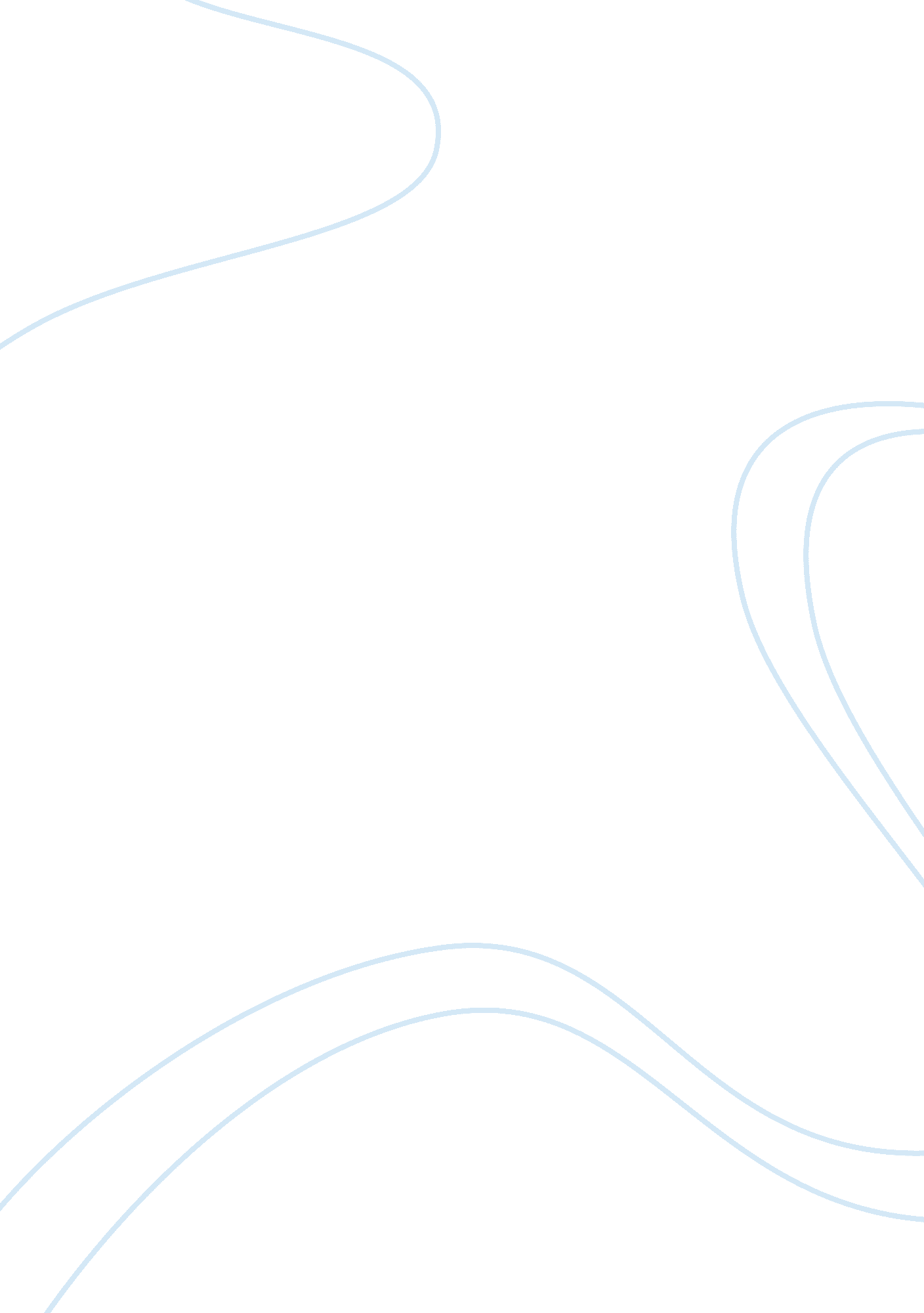 Romans 12Religion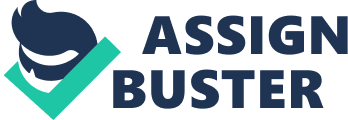 The chapter begins by urging believers to dedicate themselves to God 2) It teaches to be humble, and to use their spiritual gifts faithfully in their respective stations, (3-8) exhortations to various duties. (9-16) and to peaceable attitude towards all men, with forbearance and benevolence. (17-21) 
Roman 12: 1-2 explains the apostle having closed the part of his epistle wherein he argues and proves various doctrines, which are practically applied, here urges important duties from gospel principles. Paul entreated the Romans, as his brethren in Christ, by the mercies of God, to present their bodies as a living sacrifice to Him. This is a powerful appeal. We receive from the Lord every day the fruits of his mercy. It is acceptable to God a reasonable service, which we are able and ready to give the reason for, and which we understand. Conversion and sanctification are the renewing of the mind; a change, not of the substance, but of the qualities of the soul. The progress of sanctification, dying to sin more and more, and living to righteousness more and more, is the carrying on this renewing work, till it is perfected in glory. The great enemy to this renewal is, conformity to this world. Take heed of forming plans for happiness, as though it lay in the things of this world, which soon pass away. Paul encourages us not to fall in with the customs of those who walk in the lusts of the flesh, and mind earthly things. But work with the Holy Ghost first begins in the understanding, and carried on to the will, affections, and conversation, there is a change of the whole man into the likeness of God, in knowledge, righteousness, and true holiness. That is to be godly, is to give up ourselves to God. 
Roman 12: 3-8 explain how pride is a sin in us by nature; we need to be careful with it and armed against it. All the saints make up one body in Christ, who is the Head of the body, and the common Centre of their unity. In the spiritual body, some are fitted for and called to one sort of work and others for another sort of work. We are to do all the good we can, one to another, and for the common benefit. If we duly thought about the powers we have, and how far we fail properly to improve them, it would humble us. But as we must not be proud of our talents, so we must take heed lest, under a pretense of humility and self-denial, we are slothful in laying out ourselves for the good of others. We must not say, I am nothing, therefore I will sit still, and do nothing; but, I am nothing in myself, and therefore I will lay out myself to the utmost, in the strength of the grace of Christ. Whatever our gifts or situations may be, let us try to employ ourselves humbly, diligently, cheerfully, and in simplicity; not seeking our own credit or profit, but the good of many, for this world and that which is to come. 
12: 16-21 talks about the professed love of Christians to each other should be sincere, free from deceit, and unmeaning and deceitful compliments. Depending on Divine grace, they must detest and dread all evil, and love and delight in whatever is kind and useful. We must not only do that which is good, but we must cleave to it. All our duty towards one another is summed up in one word, love. This denotes the love of parents to their children; which is more tender and natural than any other; unforced, unconstrained. And love to God and man, with zeal for the gospel, will make the wise Christian diligent in all his worldly business, and in gaining superior skill. God must be served with the spirit, under the influences of the Holy Spirit. He is honored by our hope and trust in him, especially when we rejoice in that hope. He is served, not only by working for him, but by sitting still quietly, when he calls us to suffer. Patience for Gods sake, is true piety. Those that rejoice in hope, are likely to be patient in tribulation. We should not be cold in the duty of prayer, nor soon weary of it. Not only must there be kindness to friends and brethren, but Christians must not harbour anger against enemies. It is but mock love, which rests in words of kindness, while our brethren need real supplies, and it is in our power to furnish them. Be ready to entertain those who do good: as there is occasion, we must welcome strangers. Bless, and curse not. It means thorough good will; not, bless them when at prayer, and curse them at other times; but bless them always, and curse not at all. True Christian love will make us take part in the sorrows and joys of each other. Labor as much as you can to agree in the same spiritual truths; and when you come short of that, yet agree in affection. Look upon worldly pomp and dignity with holy contempt. Do not mind it; be not in love with it. Be reconciled to the place God in his providence puts you in, whatever it be. Nothing is below us, but sin. We shall never find in our hearts to condescend to others, while we indulge conceit of ourselves; therefore that must be mortified. 
12: 17-21 also explain how men became enemies to God; they have been ready to be enemies to one another. And those that embrace religion must expect to meet with enemies in a world whose smiles seldom agree with Christs. Recompense to no man evil for evil. That is a brutish recompense, befitting only animals, which are not conscious of any being above them, or of any existence hereafter. And not only do, but study and take care to do, that which is amiable and creditable, and recommends religion to all with whom you converse. Study the things that make for peace; if it be possible, without offending God and wounding conscience. Avenge not yourselves. This is a hard lesson to corrupt nature; therefore a remedy against it is added. Give place unto wrath. When a mans passion is up, and the stream is strong, let it pass off; let it be made to rage the more against us. The line of our duty is clearly marked out, and if our enemies are not melted by persevering kindness, we are not to seek vengeance; they will be consumed by the fiery wrath of that God to whom vengeance belonged. The last verse suggests what is not easily understood by the world; that in all strife and contention, those that revenge are conquered, and those that forgive are conquerors. Be not overcome of evil. Learn to defeat ill designs against you, either to change them, or to preserve your own peace. He that has this rule over his spirit is better than the mighty. Gods children may be asked whether it is not more sweet unto them than all earthly good, that God so enables them by his Spirit, thus to feel and act. 